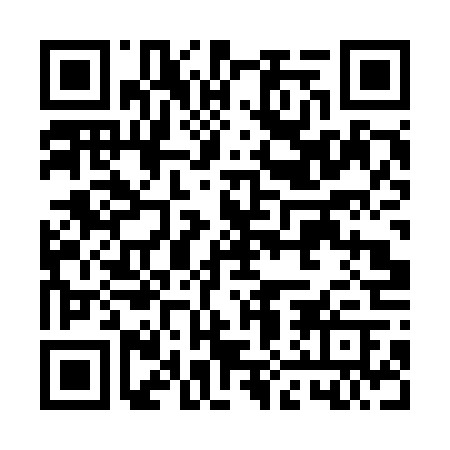 Ramadan times for Artur Nogueira, BrazilMon 11 Mar 2024 - Wed 10 Apr 2024High Latitude Method: NonePrayer Calculation Method: Muslim World LeagueAsar Calculation Method: ShafiPrayer times provided by https://www.salahtimes.comDateDayFajrSuhurSunriseDhuhrAsrIftarMaghribIsha11Mon4:544:546:0912:193:456:276:277:3812Tue4:554:556:1012:183:446:276:277:3713Wed4:554:556:1012:183:446:266:267:3614Thu4:554:556:1012:183:446:256:257:3515Fri4:564:566:1112:173:436:246:247:3416Sat4:564:566:1112:173:436:236:237:3317Sun4:574:576:1112:173:426:226:227:3218Mon4:574:576:1212:173:426:216:217:3119Tue4:584:586:1212:163:426:206:207:3020Wed4:584:586:1312:163:416:196:197:2921Thu4:584:586:1312:163:416:186:187:2822Fri4:594:596:1312:153:406:176:177:2723Sat4:594:596:1412:153:406:166:167:2624Sun5:005:006:1412:153:396:156:157:2525Mon5:005:006:1412:143:396:146:147:2426Tue5:005:006:1512:143:386:136:137:2327Wed5:015:016:1512:143:386:126:127:2228Thu5:015:016:1512:143:376:116:117:2129Fri5:015:016:1612:133:376:106:107:2030Sat5:025:026:1612:133:366:096:097:2031Sun5:025:026:1612:133:366:096:097:191Mon5:025:026:1712:123:356:086:087:182Tue5:035:036:1712:123:356:076:077:173Wed5:035:036:1712:123:346:066:067:164Thu5:035:036:1812:113:346:056:057:155Fri5:045:046:1812:113:336:046:047:146Sat5:045:046:1912:113:326:036:037:137Sun5:045:046:1912:113:326:026:027:128Mon5:055:056:1912:103:316:016:017:119Tue5:055:056:2012:103:316:006:007:1110Wed5:055:056:2012:103:305:595:597:10